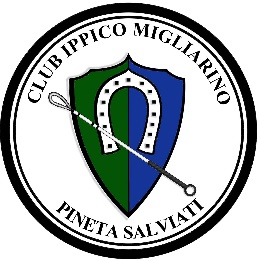 Concorso Completo di Equitazione27 – 28 giugno 2020La manifestazione si dovrà svolgere “a porte chiuse”. Significa che possono accedere alla manifestazione esclusivamente: - il concorrente; - il legale rappresentante dell’ente affiliato di appartenenza del concorrente o un suo delegato (con delega scritta); - l’Istruttore (obbligatorio in caso di minore); - il Groom (preferibilmente cercare di organizzarsi per avere un addetto per più cavalli); - il proprietario del cavallo (solo se preventivamente richiesto e il nominativo coincide con quello presente sul passaporto del cavallo); - l’autista del van; - i genitori, o accompagnatore delegato dal genitore, qualora il concorrente sia un minore; Per quanto sopra si prega di voler inviare entro e non oltre il giorno 16 giugno p.v. l’elenco dei nominativi dei cavalieri e  delle persone che accederanno presso gli impianti sportivi con la relativa “scheda individuale e parentale anamnestica” debitamente compilata alla mail robertobonfili@tiscali.it.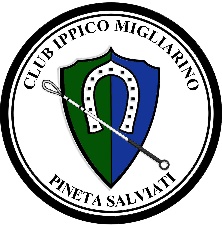 Scheda individuale e parentale anamnesticada inviare a robertobonfili@tiscali.itNome e cognomeNome e cognome genitore se minoredataRiferito agli ultimi 14 giorni DICHIARO che personalmente o nel nucleo dei miei conviventiNon abbiamo avuto febbre o temperatura corporea superiore a 37,5° Non abbiamo avuto faringodinia/mal di golaNon abbiamo presentato tosse e/o difficoltà respiratoria Non ho presentato rinite/rinorrea/ostruzione nasalenon abbiamo presentato stanchezza/dolori muscolari superiori alla normalità Non abbiamo presentato diarrea/vomitoNon abbiamo presentato alterazione dei sapori e degli odoriNon siamo a conoscenza di aver avuto contatti con persone risultate positive al Covid 19Riferito agli ultimi 14 giorni DICHIARO che personalmente o nel nucleo dei miei conviventiNon abbiamo avuto febbre o temperatura corporea superiore a 37,5° Non abbiamo avuto faringodinia/mal di golaNon abbiamo presentato tosse e/o difficoltà respiratoria Non ho presentato rinite/rinorrea/ostruzione nasalenon abbiamo presentato stanchezza/dolori muscolari superiori alla normalità Non abbiamo presentato diarrea/vomitoNon abbiamo presentato alterazione dei sapori e degli odoriNon siamo a conoscenza di aver avuto contatti con persone risultate positive al Covid 19Se le suddette situazioni si dovessero presentare nei 14 giorni successivi alla compilazione mi impegno a informare tempestivamente il Comitato Organizzatore e le Autorità sanitarie competenti.N.B. Con la sottoscrizione della presente scheda si autorizza il trattamento dei dati personali contenuti ai fini dell'emergenza COVID 19Firma (il genitore se minore):